         新疆天文台科研（课题）档案预立卷材料借阅归还情况记录表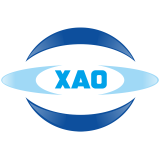                                                                      综合档案室   二〇一七年制归档研究室（团组）归档研究室（团组）归档研究室（团组）兼职档案员课题负责人课题负责人课题负责人课题编号课题编号课题名称课题名称课题类型课题类型自然科学基金自然科学基金自然科学基金自然科学基金执行（及结题）时间执行（及结题）时间执行（及结题）时间借阅材料归还情况明细借阅材料归还情况明细借阅材料归还情况明细借阅材料归还情况明细借阅材料归还情况明细借阅材料归还情况明细借阅材料归还情况明细借阅材料归还情况明细借阅材料归还情况明细借阅材料归还情况明细借阅材料归还情况明细借阅材料归还情况明细借阅材料归还情况明细借阅材料归还情况明细借阅材料归还情况明细借阅材料归还情况明细借阅材料归还情况明细借阅材料归还情况明细序号材料名称材料名称材料名称文号/编号形成日期形成日期份数/页数份数/页数类型借阅人签字借阅人签字借阅人签字借阅时间归还时间归还时间审核情况审核情况1例：中国科学院新疆天文台关于XXX项目工程的请示例：中国科学院新疆天文台关于XXX项目工程的请示例：中国科学院新疆天文台关于XXX项目工程的请示新天字【2016】4X号2016.11.182016.11.181份/15页1份/15页复印件审核通过（特殊情况说明）审核通过（特殊情况说明）